Na pepelnično sredo smo že vstopili v postni čas in kot je v naši župniji že v navadi, bomo animatorji tudi letos na soboto pred cvetno nedeljo za otroke pripravili skupno druženje, zabavo, delavnice, igre in seveda skoraj čisto pravo mini gledališko predstavo.Vabimo te, da se nam pridružiš na postnem oratoriju z naslovom »Izberi Mene!«, ki bo v soboto, 24. marca 2018.Ta dan bomo poskušali ugotoviti, koga in zakaj moramo izbrati. Pogovarjali se bomo o Jezusu in veliki noči, seveda pa to ne bo edina stvar, s katero se bomo ukvarjali. Veliko bomo tudi ustvarjali, peli, se igrali … predvsem pa se bomo (vsaj upamo) zabavali.Animatorji moramo pripraviti kar nekaj stvari, zato bi te prosili, da se držiš roka oddaje prijavnice.       ----------------------------------------------------------- PRIJAVNICA  (rok oddaje 11. marec)                            Prijavnico oddajte katehetom ali v župnijski nabiralnik.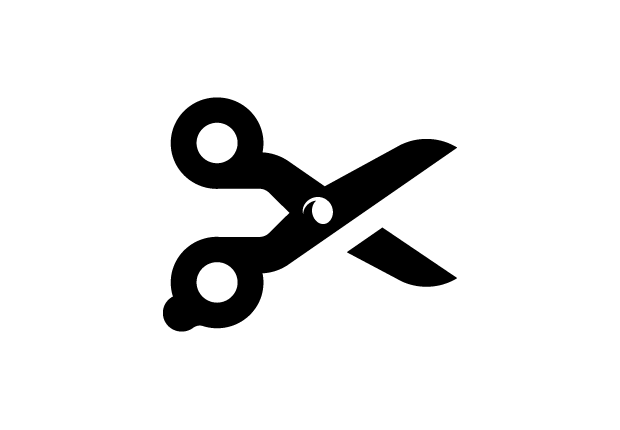 1._________________________________   ____ let2. _________________________________  ____ let 3. _________________________________  ____ let (ime in priimek ter starost otroka)                                                          Tel. številka starša:  _________________________Plačano (obkrožite):           DA          NE                                    Podpis staršev: ___________________________  (s podpisom dovoljujete objavo slika na župnijski spletni strani)  Na pepelnično sredo smo že vstopili v postni čas in kot je v naši župniji že v navadi, bomo animatorji tudi letos na soboto pred cvetno nedeljo za otroke pripravili skupno druženje, zabavo, delavnice, igre in seveda skoraj čisto pravo mini gledališko predstavo.Vabimo te, da se nam pridružiš na postnem oratoriju z naslovom »Izberi Mene!«, ki bo v soboto, 24. marca 2018.Ta dan bomo poskušali ugotoviti, koga in zakaj moramo izbrati. Pogovarjali se bomo o Jezusu in veliki noči, seveda pa to ne bo edina stvar, s katero se bomo ukvarjali. Veliko bomo tudi ustvarjali, peli, se igrali … predvsem pa se bomo (vsaj upamo) zabavali.Animatorji moramo pripraviti kar nekaj stvari, zato bi te prosili, da se držiš roka oddaje prijavnice.       ----------------------------------------------------------- PRIJAVNICA  (rok oddaje 11. marec)                            Prijavnico oddajte katehetom ali v župnijski nabiralnik.1._________________________________   ____ let2. _________________________________  ____ let 3. _________________________________  ____ let (ime in priimek ter starost otroka)                                                          Tel. številka starša:  _________________________Plačano (obkrožite):           DA          NE                                    Podpis staršev: ___________________________  (s podpisom dovoljujete objavo slika na župnijski spletni strani)  Na pepelnično sredo smo že vstopili v postni čas in kot je v naši župniji že v navadi, bomo animatorji tudi letos na soboto pred cvetno nedeljo za otroke pripravili skupno druženje, zabavo, delavnice, igre in seveda skoraj čisto pravo mini gledališko predstavo.Vabimo te, da se nam pridružiš na postnem oratoriju z naslovom »Izberi Mene!«, ki bo v soboto, 24. marca 2018.Ta dan bomo poskušali ugotoviti, koga in zakaj moramo izbrati. Pogovarjali se bomo o Jezusu in veliki noči, seveda pa to ne bo edina stvar, s katero se bomo ukvarjali. Veliko bomo tudi ustvarjali, peli, se igrali … predvsem pa se bomo (vsaj upamo) zabavali.Animatorji moramo pripraviti kar nekaj stvari, zato bi te prosili, da se držiš roka oddaje prijavnice.       ----------------------------------------------------------- PRIJAVNICA  (rok oddaje 11. marec)                            Prijavnico oddajte katehetom ali v župnijski nabiralnik.1._________________________________   ____ let2. _________________________________  ____ let 3. _________________________________  ____ let (ime in priimek ter starost otroka)                                                          Tel. številka starša:  _________________________Plačano (obkrožite):           DA          NE                                    Podpis staršev: ___________________________  (s podpisom dovoljujete objavo slika na župnijski spletni strani)  Oratorij začnemo ob 9.45 na INFO točki v Domu sv. Vida, zaključimo pa ob 15.45 v telovadnici Zavoda sv. Stanislava. Za malico bo poskrbljeno, s seboj potrebuješ le dobro voljo, copate in superge za telovadnico.                  Če bi na oratoriju rad izdeloval butarice, s seboj prinesi še zelenje.Prispevek znaša 5 €, za tretjega in vsakega nadaljnjega otroka iz družine pa je udeležba brezplačna. Za dodatne informacije pokličiteUrško Robida (040 201 162).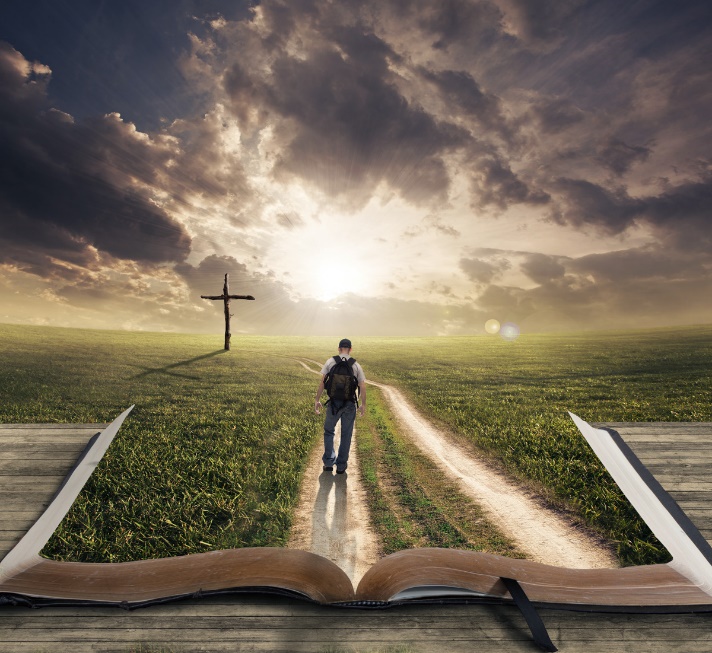 POSTNI ORATORIJ 2018Sobota, 24. marec 2018Župnija Šentvid nad LjubljanoOratorij začnemo ob 9.45 na INFO točki v Domu sv. Vida, zaključimo pa ob 15.45 v telovadnici Zavoda sv. Stanislava. Za malico bo poskrbljeno, s seboj potrebuješ le dobro voljo, copate in superge za telovadnico.                  Če bi na oratoriju rad izdeloval butarice, s seboj prinesi še zelenje.Prispevek znaša 5 €, za tretjega in vsakega nadaljnjega otroka iz družine pa je udeležba brezplačna. Za dodatne informacije pokličiteUrško Robida (040 201 162).POSTNI ORATORIJ 2018Sobota, 24. marec 2018Župnija Šentvid nad LjubljanoOratorij začnemo ob 9.45 na INFO točki v Domu sv. Vida, zaključimo pa ob 15.45 v telovadnici Zavoda sv. Stanislava. Za malico bo poskrbljeno, s seboj potrebuješ le dobro voljo, copate in superge za telovadnico.                  Če bi na oratoriju rad izdeloval butarice, s seboj prinesi še zelenje.Prispevek znaša 5 €, za tretjega in vsakega nadaljnjega otroka iz družine pa je udeležba brezplačna. Za dodatne informacije pokličiteUrško Robida (040 201 162).POSTNI ORATORIJ 2018Sobota, 24. marec 2018Župnija Šentvid nad Ljubljano